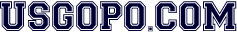 United States Government & PoliticsWeekly Current Events: 	Posted: 11.21.22Garland, “Remarks on the Appointment of a Special Counsel,” Justice Department, 11.18.22.Who delivered these remarks?  What is his basic job?Has the U.S. Government ever appointed a special counsel before?What is one or more reason Garland would do so now?Who did he appoint for the job?Why do we have such a role as special counsel?Peoples, “Trumps Growing GOP Challengers . . .” Associated Press, 11.20.22. What event in Las Vegas served as an indicator that Donald Trump is not the only potantil presidential candidate in the Republican Party?Name two other Republicans who may be interested in running for president or have strong backing for it?Describe the dynamic in the 2016 GOP primary contest and how it worked to Trump’s favor. What is one concern for non-Trump supporters in the Republican party regarding the 2024 nomination contest?Explain one or more factors in the primary nomination system and how it can alter the outcome. What is Christie’s response to that claim that the primary contest should be a two-person race? Do you agree or disagree? Why? Todd, Interview with former VP Mike Pence, Meet the Press, (2:07 min.)What did he say about whether or not Donald Trump committed crimes relevant to his 2020 Election denial?What people/advisors does he refer to that appeared in the White House after the election? How does ‘rule of law’ come into the conversation?On Mark Meadows as Chief of Staff (2:05 min)  What do White House chiefs of Staff normally in regard to visitors to see the President?Why is “gatekeeper” sort of contradictory in American politics?What did Mike Pence say about General Kelly’s service in this job?What did he say about Mark Meadows performance in the job? Full Interview, Meet the Press (47:22 min.)